.VINE RIGHT, HEEL, VINE LEFT, HEELLOCK STEP FORWARD, HEEL, POINT SIDE - FRONT - SIDE - FRONTLOCK STEP FORWARD, HEEL, POINT SIDE - FRONT - SIDE - FRONT½ PIVOT TURN, POINT, CROSS, POINT, CROSS, ¼ PIVOT TURNREPEATBodyrockers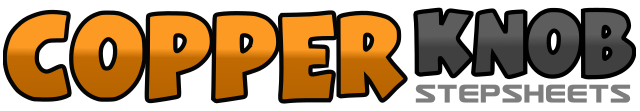 .......Compte:32Mur:4Niveau:Beginner.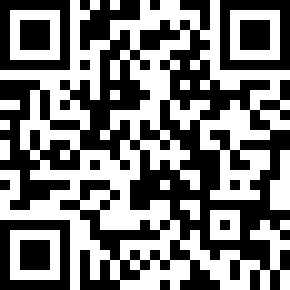 Chorégraphe:Violet Ray (USA)Violet Ray (USA)Violet Ray (USA)Violet Ray (USA)Violet Ray (USA).Musique:For One Night Only - BodyrockersFor One Night Only - BodyrockersFor One Night Only - BodyrockersFor One Night Only - BodyrockersFor One Night Only - Bodyrockers........1-2Step right to right side, cross left behind right3-4Step right to right side, tap left heel forward at left angle5-6Step left to left side, cross right behind left7-8Step left to left side, tap right heel forward at right angle1-2Step right forward at right angle, cross left behind right3-4Step right forward at right angle, tap left heel forward at left angle5-6Point left out to left side, point left to front7-8Point left out to left side, point left to front1-2Step left forward at left angle, cross right behind left3-4Step left forward at left angle, tap right heel forward at right angle5-6Point right out to right side, point right to front7-8Point right to right side, point right to front1-2Step right forward, pivot turn ½ left ending with weight on left3-4Point right out to right side, cross right over left5-6Point left out to left side, cross left over right7-8Step right forward, pivot turn ¼ left ending with weight on left